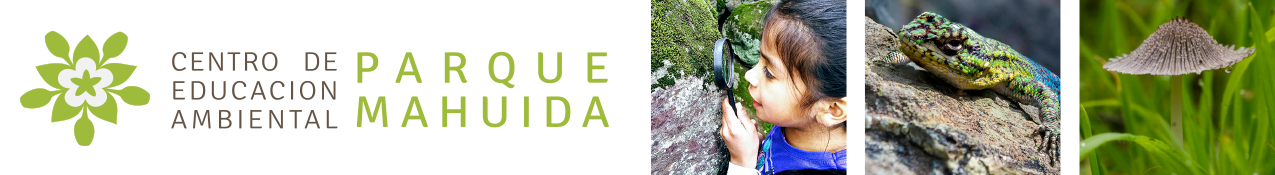 FICHA VISTAS EDUCATIVAS PARQUE MAHUIDA1. PROCEDIMIENTOS ANTES DE LA VISITA Programas educativos: Reservar por medio de este documento y a través de la transferencia de al menos el 50% del total con una semana de anticipación. El día de la visita, al ingresar al Parque, se calcula y paga la diferencia en base a la cantidad de alumnos que asistan.Visita autoguiada: Reservar a través de este documento con al menos una semana de anticipación. El pago se realiza el día de la visita. En la ultima pagina de este documento encontrara las recomendaciones de autocuidado y normas de seguridad para su visita. Debe leerlas con atención2. VALORESPrograma educativo : $2.500 por alumno (Incluye 1 monitor ambiental* por cada 20 alumnos, uso gratuito de zona de picnic y entrada liberada para buses y/o autos del traslado)
*Monitor ambiental: Guía profesional, certificado por el Parque, que le aporta una experiencia educativa integral y segura, basada en el conocimiento de las rutas, del Parque y su contexto ecológico y social. Si la salida dura mas de 4 horas pueden variar los costos de la visita.Visita autoguiada: $1.000 por alumno (Acceso libre a senderos de media montaña, uso gratuito de zona de picnic y entrada liberada para buses y/o autos del traslado)3. PROGRAMAS EDUCATIVOS1) Senderos guiados de media montaña: de diversa extensión y grado de dificultad, con vistas panorámicas a la ciudad de Santiago, contacto directo con la flora y fauna nativa de la precordillera, acceso a miradores, vistas al Cerro La Cruz y la Sierra de Ramón. Acompañamiento de guías profesionales especialistas en senderismo.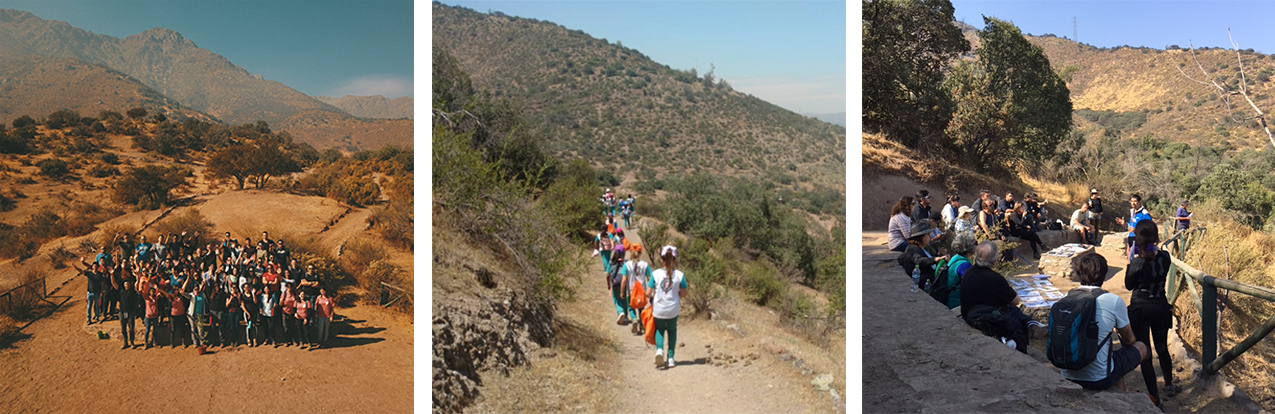 2) Sendero guiado en Centro de Educación Ambiental: De 1 kilómetro de extensión y baja dificultad, con acceso a bosques de quebrada y matorral, con panorámica a la ciudad de Santiago y al Cerro La Cruz. Cuenta con seis estaciones educativas guiadas basadas en conceptos ecológicos y orientados a la concientización ambiental, en los que se incluye guiado realizado por guías profesionales de la ciencia y el ecoturismo. 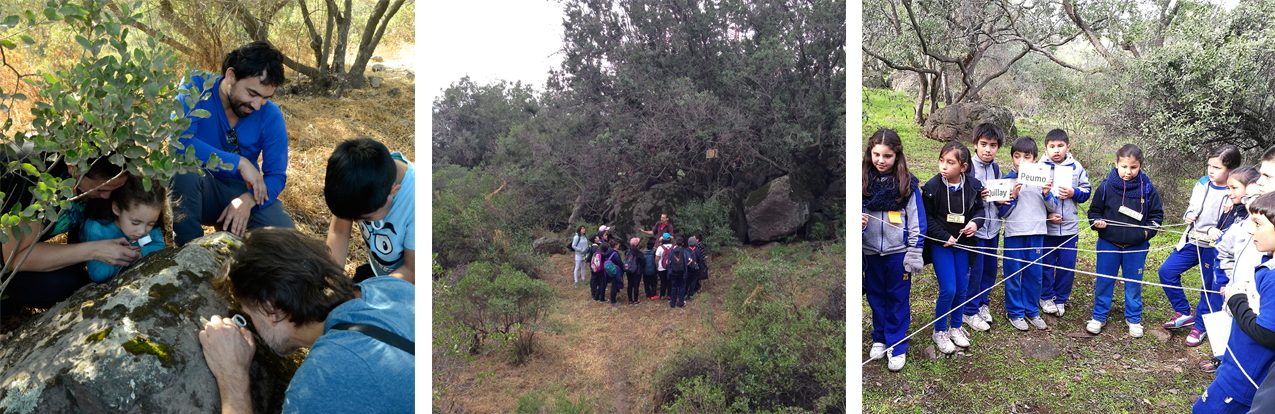 4. FICHA DE REGISTROANTECEDENTES GENERALESANTECEDENTES ESPECÍFICOSSENDEROS A UTILIZAR (MARCAR EN NEGRITA)Centro de Educación Ambiental: baja dificultad. 6 estaciones que se pueden recorrer en tiempo flexible (1km ; 2 - 4 Horas ; A partir de 5 años) (De uso exclusivo para los programas educativos)
Sendero Loma Pelada: baja dificultad (3Kms ; 2 Horas; A partir de 7 años)
Sendero Guayacán: media dificultad (8Kms ; 4 Horas; A partir de 12 años)ANTECEDENTES PLANIFICACIÓNOBSERVACIONES O REQUERIMIENTOS ESPECIALES5. PAGOSDatos para realizar depósitos o transferencias:Cuenta Corriente: ScotiaBanK N° 06-3003689Club La Reina Social, Deportivo, RecreacionalRUT: 75.542.100-6MAIL: cea.mahuida@gmail.comASUNTO: Nombre colegio y fecha de visitaIndicar datos para factura:ContactoCentro de Educación Ambiental Parque Mahuida de La ReinaDirección: Avenida Alcalde Fernando Castillo Velasco #11095Contacto: educación@parquemahuida.cl Teléfono: 2 222 4301 Facebook: Parque Mahuida / OficialHorario de atención telefónica: 9 a 13 horas, de lunes a viernes.RECOMENDACIONES DE AUTOCUIDADO Y NORMAS PARA SENDERISMOEn caso que alguno de los visitantes presente problemas de salud, debe tener una autorización de los apoderados e informarse a los monitoresAl menos 1 litro de líquido para cada visitante junto a alimentos energéticos como frutas, barras de cereal y frutos secos.Calzados cómodos para caminar en áreas silvestres. En épocas de intensa radiación solar considerar gorro, lentes de sol y bloqueador. En invierno o épocas de lluvia considerar abrigo, ropa y calzado impermeables o similar.Se exige a los visitantes ser respetuosos de las normas de “No deje Rastro”:(https://www.nols.edu/espanol/cursos/ndr/)Planifique y prepare su viaje con anticipaciónViaje y acampe en superficies resistentesDisponga de desperdicios de la manera más apropiadaRespete la fauna silvestre Minimice el impacto de fogatasConsidere a otros visitantesDeje lo que encuentre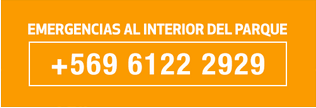 Nombre de la InstituciónTipo: Privada / PúblicaÍndice de vulnerabilidad
(si es que aplica)Curso o nivelDirecciónComunaNombre responsableCelular responsableMail responsableFecha de la visitaHora de ingreso y salidaAsignaturaNº de profesores o apoderadosNº de alumnosTipo de transporte: Bus o vehículoN° de buses o vehículosTipo de visita (programa educativo o visita autoguiada)En caso ser programa educativo continuar con pagina 4 y 5Objetivo de la actividadDescripción de la actividadForma de Pago (marcar con negrita)Forma de Pago (marcar con negrita)DepositoTransferenciaDocumento que requiere (marcar con negrita)Documento que requiere (marcar con negrita)FacturaBoletaRazón SocialR.U.T.DirecciónRetiro de Factura (marcar con negrita)Retiro de Factura (marcar con negrita)PresencialPor correo(indicar correo)